Retrospective Non-target Analysis to Support Regulatory Water Monitoring: From Masses of Interest to Recommendations via in silico workflowsSupplementary Information Adelene Lai1, 2*, Randolph R. Singh1,3, Lubomira Kovalova4, Oliver Jaeggi4, Todor Kondić1, Emma L. Schymanski1*1Luxembourg Centre for Systems Biomedicine (LCSB), University of Luxembourg, 6 Avenue du Swing, 4367, Belvaux, Luxembourg. 2Institute for Inorganic and Analytical Chemistry, Friedrich-Schiller University, Lessing Strasse 8, 07743, Jena, Germany.3Current affiliation: IFREMER (Institut Français de Recherche pour l’Exploitation de la Mer), Laboratoire Biogéochimie des Contaminants Organiques, Rue de l’Ile d’Yeu, BP 21105, Nantes Cedex 3, 44311, France. AL: adelene.lai@uni.lu ORCiD: 0000-0002-2985-6473. RRS: randolph.singh@ifremer.fr ORCiD: 0000-0003-4500-3400. TK: todor.kondic@uni.lu ORCiD: 0000-0001-6662-4375. ELS: emma.schymanski@uni.lu ORCiD: 0000-0001-6868-8145.4Amt für Abfall, Wasser, Energie und Luft (AWEL), Walcheplatz 2, 8090 Zurich, Switzerland. LK: lubomira.kovalova@bd.zh.ch. OJ: oliver.jaeggi@bd.zh.ch.enviMass Parameters and Protocol used for Non-target m/z Prioritisation Table S1: enviMass Parameters used for Orbitrap measurements in this studyenviMass Protocol used to prioritise m/zList AProfiles with adduct and isotopologue linkages that are the most intense and occur least frequently were selected. Peak-shape correlated profiles with clean and symmetrical isotopology and good peak quality. Manual selection, visual check.List BProfiles with adduct and isotopologue linkages that are the most intense and occur least frequently were selected. Peak-shape correlated profiles with clean and symmetrical isotopology and good peak quality. Optimized EnviMass filters and ranking, visual check. No MS/MS data were acquired for the masses on this list.MSConvert Settings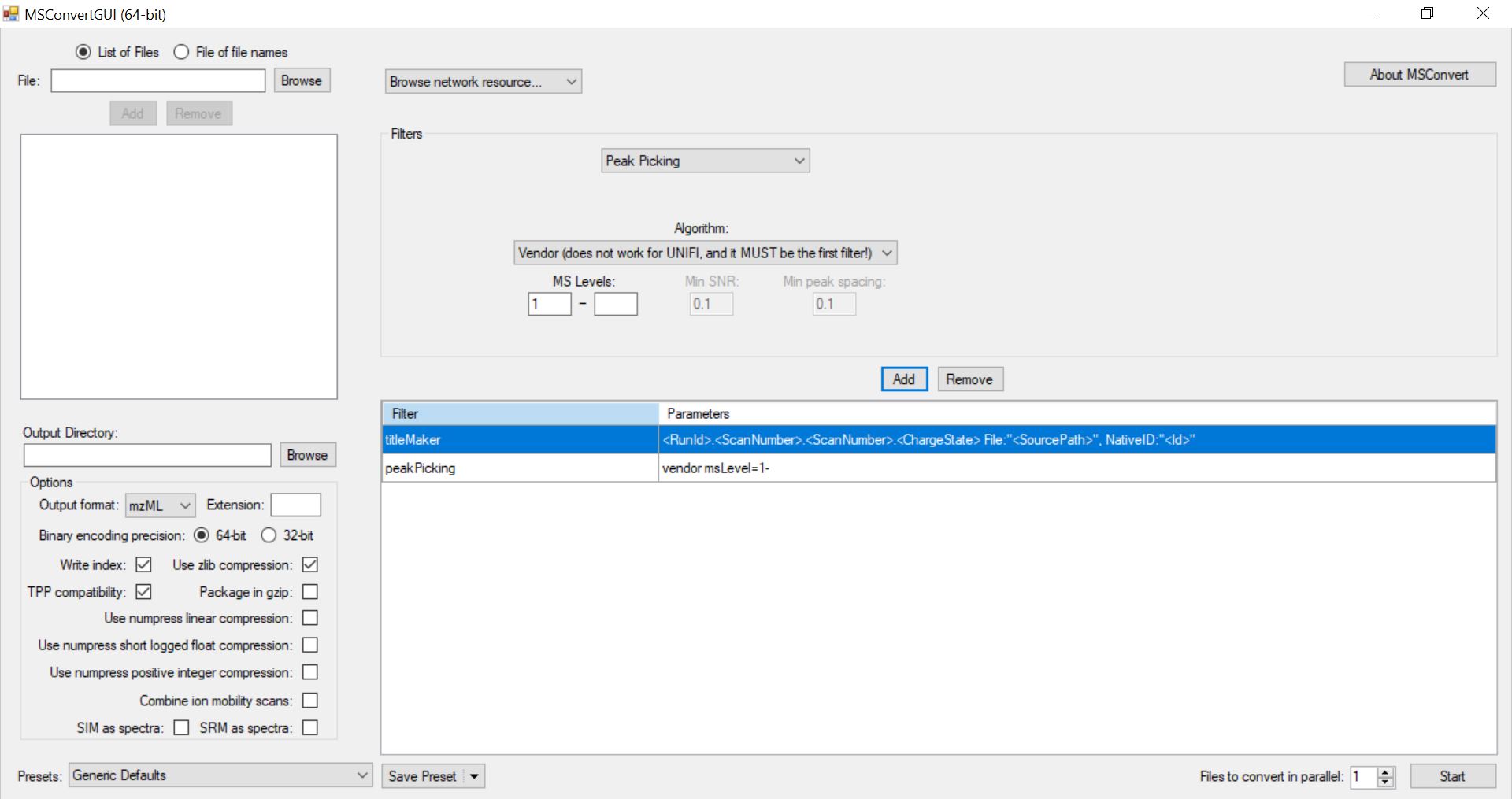 Figure S1: Screenshot of the MSConvert (v.3.0.19182-51f676fbe) Graphical User Interface showing settings used to convert the .RAW mass spectrometry data to .mzML format. List of 22 m/z prioritised by enviMass which passed Quality ControlTable S2: List of 22 m/z which had been prioritised by enviMass and passed Quality Control to qualify for MetFrag identification.Analysis of Top-4 Candidates for remaining 16 m/zA total of 22 m/z were submitted to MetFrag for tentative identification. The top 4 MetFrag candidates for 6 m/z were discussed in detail in the main manuscript. The remaining 16 m/z’s candidates are detailed below. Scenarios given as part of the Candidate Recommendations below are as in Table 3 of the manuscript and explained in the Results.Table S3: m/z 216.0930MetFrag Score breakdown by scoring term for the top 4 candidates. Raw scores are given for interpretability; the maximum raw score over all candidates (used to normalize for the ranking) is indicated in bold. The final MetFrag Score is a sum of the normalised and weighted scoring terms as described in the Methods.Candidate Recommendation: Candidate 1 may be considered for further identification efforts, but candidates for other masses are more promising.Scenario 4Table S4: m/z 177.1126MetFrag Score breakdown by scoring term for the top 4 candidates. Raw scores are given for interpretability; the maximum raw score over all candidates (used to normalize for the ranking) is indicated in bold. The final MetFrag Score is a sum of the normalised and weighted scoring terms as described in the Methods.Candidate Recommendation: All top four candidates could be considered for further identification efforts, especially Candidates 1 and 2, which have a lot of associated metadata and particularly high potential exposures. In comparison, Candidates 3 and 4 have higher hazard scores which qualify them for consideration.Scenario 2Table S5: m/z 212.0889MetFrag Score breakdown by scoring term for the top 4 candidates. Raw scores are given for interpretability; the maximum raw score over all candidates (used to normalize for the ranking) is indicated in bold. The final MetFrag Score is a sum of the normalised and weighted scoring terms as described in the Methods.Candidate Recommendation: Candidate 1 may be considered for further identification efforts, but candidates for other masses are more promising.Scenario 3/4 (borderline)Table S6: m/z 173.1649MetFrag Score breakdown by scoring term for the top 4 candidates. Raw scores are given for interpretability; the maximum raw score over all candidates (used to normalize for the ranking) is indicated in bold. The final MetFrag Score is a sum of the normalised and weighted scoring terms as described in the Methods.Candidate Recommendation: All top four candidates could be considered for further identification efforts, especially Candidates 1 and 2, which have a lot of associated metadata. Scenario 2Table S7: m/z 301.1396MetFrag Score breakdown by scoring term for the top 4 candidates. Raw scores are given for interpretability; the maximum raw score over all candidates (used to normalize for the ranking) is indicated in bold. The final MetFrag Score is a sum of the normalised and weighted scoring terms as described in the Methods.Candidate Recommendation: Candidate 1 may be considered for further identification efforts, especially because of its high Spectral scores (FragmenterScore and OfflineMetFusion), but candidates for other masses are more promising.Scenario 3/4 borderlineTable S8: m/z 218.1040MetFrag Score breakdown by scoring term for the top 4 candidates. Raw scores are given for interpretability; the maximum raw score over all candidates (used to normalize for the ranking) is indicated in bold. The final MetFrag Score is a sum of the normalised and weighted scoring terms as described in the Methods.Candidate Recommendation: Candidate 1 was eliminated by negative retention time match with a pymetrozine standard. Therefore, Candidate 2 may be considered for further identification efforts, but candidates for other masses are more promising.Scenario 3/4 borderlineTable S9: m/z 176.0707MetFrag Score breakdown by scoring term for the top 4 candidates. Raw scores are given for interpretability; the maximum raw score over all candidates (used to normalize for the ranking) is indicated in bold. The final MetFrag Score is a sum of the normalised and weighted scoring terms as described in the Methods.Candidate Recommendation: All top four candidates could be considered for further identification efforts, especially Candidates 1 and 2, which have a lot of associated metadata. Scenario 2Table S10: m/z 193.0721MetFrag Score breakdown by scoring term for the top 4 candidates. Raw scores are given for interpretability; the maximum raw score over all candidates (used to normalize for the ranking) is indicated in bold. The final MetFrag Score is a sum of the normalised and weighted scoring terms as described in the Methods.Candidate Recommendation: Candidate 1 may be considered for further identification efforts, but candidates for other masses are more promising.Scenario 3/4 borderlineTable S11: m/z 249.1848MetFrag Score breakdown by scoring term for the top 4 candidates. Raw scores are given for interpretability; the maximum raw score over all candidates (used to normalize for the ranking) is indicated in bold. The final MetFrag Score is a sum of the normalised and weighted scoring terms as described in the Methods.Candidate Recommendation:  All top four candidates could be considered for further identification efforts, especially Candidates 1 and 2, which have the best FragmenterScores out of those presented here. Scenario 1/2 borderlineTable S12: m/z 184.0427MetFrag Score breakdown by scoring term for the top 4 candidates. Raw scores are given for interpretability; the maximum raw score over all candidates (used to normalize for the ranking) is indicated in bold. The final MetFrag Score is a sum of the normalised and weighted scoring terms as described in the Methods.Candidate Recommendation: Candidates 1, 3, and 4 may be considered for further identification efforts. Candidate 2 should be eliminated from consideration since none of its peaks (generated via in silico fragmentation) could explain those of the experimental spectrum.Scenario 1/2 borderlineTable S13: m/z 171.1492MetFrag Score breakdown by scoring term for the top 4 candidates. Raw scores are given for interpretability; the maximum raw score over all candidates (used to normalize for the ranking) is indicated in bold. The final MetFrag Score is a sum of the normalised and weighted scoring terms as described in the Methods.Candidate Recommendation: All top four candidates may be considered for further identification efforts, especially Candidate 1 which has potentially very high exposures, and Candidates 2 and 3 which have relatively high hazard scores.Scenario 2Table S14: m/z 199.1190MetFrag Score breakdown by scoring term for the top 4 candidates. Raw scores are given for interpretability; the maximum raw score over all candidates (used to normalize for the ranking) is indicated in bold. The final MetFrag Score is a sum of the normalised and weighted scoring terms as described in the Methods.Candidate Recommendation: Candidate 1 may be considered for further identification efforts, but candidates for other masses are more promising.Scenario 4Table S15: m/z 185.1033MetFrag Score breakdown by scoring term for the top 4 candidates. Raw scores are given for interpretability; the maximum raw score over all candidates (used to normalize for the ranking) is indicated in bold. The final MetFrag Score is a sum of the normalised and weighted scoring terms as described in the Methods.Candidate Recommendation: Candidate 1 should be considered for further identification efforts. Candidates 2 and 3 could also be considered considering the availability of metadata and a high FragmenterScore respectively, but candidates for other masses are more promising.Scenario 2/4 borderline Table S16: m/z 251.1491MetFrag Score breakdown by scoring term for the top 4 candidates. Raw scores are given for interpretability; the maximum raw score over all candidates (used to normalize for the ranking) is indicated in bold. The final MetFrag Score is a sum of the normalised and weighted scoring terms as described in the Methods.Candidate Recommendation: All four top candidates could be considered for further identification efforts – while the Spectral scores of Candidate 1 are relatively poor, it has potentially high exposures, many data sources, and a hazard score of 1, while Candidates 2, 3, and 4 have higher Spectral scores and similar metadata availability. However, candidates for other masses are more promising.Scenario 2/4 borderlineTable S17: m/z 211.0285MetFrag Score breakdown by scoring term for the top 4 candidates. Raw scores are given for interpretability; the maximum raw score over all candidates (used to normalize for the ranking) is indicated in bold. The final MetFrag Score is a sum of the normalised and weighted scoring terms as described in the Methods.Candidate Recommendation: Candidates 1 and 2 may be considered for further identification efforts, but candidates for other masses are more promising.Scenario 4Table S18: m/z 546.2622MetFrag Score breakdown by scoring term for the top 4 candidates. Raw scores are given for interpretability; the maximum raw score over all candidates (used to normalize for the ranking) is indicated in bold. The final MetFrag Score is a sum of the normalised and weighted scoring terms as described in the Methods.Candidate Recommendation: Both candidates may be considered for further identification efforts, but candidates for other masses are more promising.Scenario 4Table S19: Candidate Recommendations for all 22 m/zParameterValuePeak-pickingPeak-pickingIntensity-cutoffno pre-defined or fixed cut-off appliedNo. Centroid Data Points per Peakminimum 4 data points per 4.5s windowSignal/Noise Ratiominimum 4Signal/Base Ratiominimum 2No. Peaks within a single extracted ion chromatogramMaximum 3TolerancesTolerances+/- m/z for target/suspect screening and file-wise nontarget componentization2.5ppmRT (coelution) of peaks within an isotope/adduct pattern for target/suspect screening and file-wise nontarget componentization1.5sBlind subtraction (to match sample with blind/blank peaks)5ppm and 60sIntensity30% of each peak’s intensityProfiling, maximum peak mass deviation within profilesProfiling, maximum peak mass deviation within profiles+/- m/z tolerance5ppmRT tolerance60sListModem/zIDApos216.09307Apos177.112621Apos212.088927Apos199.105030Apos173.164945Apos301.139646Apos278.106259Apos218.104062Apos176.070769Apos193.072183Apos249.184891Apos152.019893Apos184.0427100Apos171.1492109Apos199.1190110Apos185.1033112Apos251.1491114Apos142.0975115Aneg249.07282Aneg211.02853Bpos187.09384Bpos546.26229MetFrag Scoring TermsCandidate 1DTXSID90178181Candidate 2DTXSID50178187Candidate 3DTXSID70292278Candidate 4DTXSID70704341Spectral Terms (Raw Scores)Spectral Terms (Raw Scores)Spectral Terms (Raw Scores)Spectral Terms (Raw Scores)Spectral Terms (Raw Scores)FragmenterScore57.8227.5034.3552.15OfflineMetFusion3.223.213.203.20OfflineIndivMoNA0000Metadata Terms (Raw Scores)Metadata Terms (Raw Scores)Metadata Terms (Raw Scores)Metadata Terms (Raw Scores)Metadata Terms (Raw Scores)CPDAT_COUNT0000DATA_SOURCES3321KEMIMARKET_EXPO0000KEMIMARKET_HAZ0000NORMANSUSDAT0000REACH20170000INDACT0000MetFrag Score (Weighted)MetFrag Score (Weighted)MetFrag Score (Weighted)MetFrag Score (Weighted)MetFrag Score (Weighted)Total2.982.462.242.21MetFrag Scoring TermsCandidate 1DTXSID1034715Candidate 2DTXSID6026905Candidate 3DTXSID4070950Candidate 4DTXSID2064101Spectral Terms (Raw Scores)Spectral Terms (Raw Scores)Spectral Terms (Raw Scores)Spectral Terms (Raw Scores)Spectral Terms (Raw Scores)FragmenterScore30.1751.1679.9338.47OfflineMetFusion2.584.053.863.16OfflineIndivMoNA0000Metadata Terms (Raw Scores)Metadata Terms (Raw Scores)Metadata Terms (Raw Scores)Metadata Terms (Raw Scores)Metadata Terms (Raw Scores)CPDAT_COUNT1000DATA_SOURCES52661413KEMIMARKET_EXPO172152KEMIMARKET_HAZ1033NORMANSUSDAT1111REACH20171111INDACT0000MetFrag Score (Weighted)MetFrag Score (Weighted)MetFrag Score (Weighted)MetFrag Score (Weighted)MetFrag Score (Weighted)Total4.874.514.233.45MetFrag Scoring TermsCandidate 1DTXSID10430511Candidate 2DTXSID10394169Candidate 3DTXSID20733085Candidate 4DTXSID70438210Spectral Terms (Raw Scores)Spectral Terms (Raw Scores)Spectral Terms (Raw Scores)Spectral Terms (Raw Scores)Spectral Terms (Raw Scores)FragmenterScore139.4974.9063.3158.15OfflineMetFusion3.3943.3993.3963.398OfflineIndivMoNA0000Metadata Terms (Raw Scores)Metadata Terms (Raw Scores)Metadata Terms (Raw Scores)Metadata Terms (Raw Scores)Metadata Terms (Raw Scores)CPDAT_COUNT0000DATA_SOURCES2111KEMIMARKET_EXPO0000KEMIMARKET_HAZ0000NORMANSUSDAT0000REACH20170000INDACT0000MetFrag Score (Weighted)MetFrag Score (Weighted)MetFrag Score (Weighted)MetFrag Score (Weighted)MetFrag Score (Weighted)Total3.002.041.951.92MetFrag Scoring TermsCandidate 1DTXSID3042188Candidate 2DTXSID5044522Candidate 3DTXSID30201265Candidate 4DTXSID0065808Spectral Terms (Raw Scores)Spectral Terms (Raw Scores)Spectral Terms (Raw Scores)Spectral Terms (Raw Scores)Spectral Terms (Raw Scores)FragmenterScore70.3157.5563.4817.26OfflineMetFusion4.224.064.253.92OfflineIndivMoNA0000Metadata Terms (Raw Scores)Metadata Terms (Raw Scores)Metadata Terms (Raw Scores)Metadata Terms (Raw Scores)Metadata Terms (Raw Scores)CPDAT_COUNT0000DATA_SOURCES3443719KEMIMARKET_EXPO2222KEMIMARKET_HAZ3331NORMANSUSDAT1111REACH20171111INDACT0000MetFrag Score (Weighted)MetFrag Score (Weighted)MetFrag Score (Weighted)MetFrag Score (Weighted)MetFrag Score (Weighted)Total5.715.704.993.90MetFrag Scoring TermsCandidate 1DTXSID80992191Candidate 2DTXSID40718879Candidate 3DTXSID30179798Candidate 4DTXSID50323271Spectral Terms (Raw Scores)Spectral Terms (Raw Scores)Spectral Terms (Raw Scores)Spectral Terms (Raw Scores)Spectral Terms (Raw Scores)FragmenterScore582.22345.33401.81228.56OfflineMetFusion4.764.584.714.71OfflineIndivMoNA0000Metadata Terms (Raw Scores)Metadata Terms (Raw Scores)Metadata Terms (Raw Scores)Metadata Terms (Raw Scores)Metadata Terms (Raw Scores)CPDAT_COUNT0000DATA_SOURCES2434KEMIMARKET_EXPO0000KEMIMARKET_HAZ0000NORMANSUSDAT0000REACH20171000INDACT0000MetFrag Score (Weighted)MetFrag Score (Weighted)MetFrag Score (Weighted)MetFrag Score (Weighted)MetFrag Score (Weighted)Total2.902.362.282.18MetFrag Scoring TermsCandidate 1DTXSID2032637Candidate 2DTXSID70916164Candidate 3DTXSID70218751Candidate 4DTXSID30489081Candidate 5DTXSID80523888Spectral Terms (Raw Scores)Spectral Terms (Raw Scores)Spectral Terms (Raw Scores)Spectral Terms (Raw Scores)Spectral Terms (Raw Scores)Spectral Terms (Raw Scores)FragmenterScore303.75374.91389.50393.55383.75OfflineMetFusion4.314.294.304.304.30OfflineIndivMoNA00000Metadata Terms (Raw Scores)Metadata Terms (Raw Scores)Metadata Terms (Raw Scores)Metadata Terms (Raw Scores)Metadata Terms (Raw Scores)Metadata Terms (Raw Scores)CPDAT_COUNT00000DATA_SOURCES792311KEMIMARKET_EXPO170000KEMIMARKET_HAZ50000NORMANSUSDAT10000REACH201701000INDACT00000MetFrag Score (Weighted)MetFrag Score (Weighted)MetFrag Score (Weighted)MetFrag Score (Weighted)MetFrag Score (Weighted)MetFrag Score (Weighted)Total5.262.472.022.001.98MetFrag Scoring TermsCandidate 1DTXSID4052134Candidate 2DTXSID5020738Candidate 3DTXSID70147471Candidate 4DTXSID40176819Spectral Terms (Raw Scores)Spectral Terms (Raw Scores)Spectral Terms (Raw Scores)Spectral Terms (Raw Scores)Spectral Terms (Raw Scores)FragmenterScore64.8044.0364.9440.65OfflineMetFusion3.4093.4063.4023.401OfflineIndivMoNA0000Metadata Terms (Raw Scores)Metadata Terms (Raw Scores)Metadata Terms (Raw Scores)Metadata Terms (Raw Scores)Metadata Terms (Raw Scores)CPDAT_COUNT0000DATA_SOURCES2870137KEMIMARKET_EXPO10222KEMIMARKET_HAZ3333NORMANSUSDAT1111REACH20171111INDACT0000MetFrag Score (Weighted)MetFrag Score (Weighted)MetFrag Score (Weighted)MetFrag Score (Weighted)MetFrag Score (Weighted)Total5.004.603.983.67MetFrag Scoring TermsCandidate 1DTXSID80158457Candidate 2DTXSID10181672Candidate 3DTXSID20200429Candidate 4DTXSID80991907Spectral Terms (Raw Scores)Spectral Terms (Raw Scores)Spectral Terms (Raw Scores)Spectral Terms (Raw Scores)Spectral Terms (Raw Scores)FragmenterScore296.2010.60314.00274.16OfflineMetFusion2.402.352.392.38OfflineIndivMoNA0.00562000Metadata Terms (Raw Scores)Metadata Terms (Raw Scores)Metadata Terms (Raw Scores)Metadata Terms (Raw Scores)Metadata Terms (Raw Scores)CPDAT_COUNT0000DATA_SOURCES10472KEMIMARKET_EXPO0200KEMIMARKET_HAZ0000NORMANSUSDAT1000REACH20170101INDACT0000MetFrag Score (Weighted)MetFrag Score (Weighted)MetFrag Score (Weighted)MetFrag Score (Weighted)MetFrag Score (Weighted)Total3.292.902.532.42MetFrag Scoring TermsCandidate 1DTXSID3051834Candidate 2DTXSID1052612Candidate 3DTXSID4063909Candidate 4DTXSID4059542Spectral Terms (Raw Scores)Spectral Terms (Raw Scores)Spectral Terms (Raw Scores)Spectral Terms (Raw Scores)Spectral Terms (Raw Scores)FragmenterScore547.62421.28400.03384.81OfflineMetFusion5.0935.0515.0575.057OfflineIndivMoNA0000Metadata Terms (Raw Scores)Metadata Terms (Raw Scores)Metadata Terms (Raw Scores)Metadata Terms (Raw Scores)Metadata Terms (Raw Scores)CPDAT_COUNT0000DATA_SOURCES33252217KEMIMARKET_EXPO3444KEMIMARKET_HAZ3333NORMANSUSDAT1111REACH20171111INDACT0000MetFrag Score (Weighted)MetFrag Score (Weighted)MetFrag Score (Weighted)MetFrag Score (Weighted)MetFrag Score (Weighted)Total5.455.295.175.00MetFrag Scoring TermsCandidate 1DTXSID50146205Candidate 2DTXSID8065030Candidate 3DTXSID10241326Candidate 4DTXSID801003974Spectral Terms (Raw Scores)Spectral Terms (Raw Scores)Spectral Terms (Raw Scores)Spectral Terms (Raw Scores)Spectral Terms (Raw Scores)FragmenterScore255.710247.90256.05OfflineMetFusion2.1932.1902.1892.190OfflineIndivMoNA0000Metadata Terms (Raw Scores)Metadata Terms (Raw Scores)Metadata Terms (Raw Scores)Metadata Terms (Raw Scores)Metadata Terms (Raw Scores)CPDAT_COUNT0000DATA_SOURCES9932KEMIMARKET_EXPO2220KEMIMARKET_HAZ1100NORMANSUSDAT1100REACH20171111INDACT0000MetFrag Score (Weighted)MetFrag Score (Weighted)MetFrag Score (Weighted)MetFrag Score (Weighted)MetFrag Score (Weighted)Total5.935.003.732.65MetFrag Scoring TermsCandidate 1DTXSID7040154Candidate 2DTXSID3064649Candidate 3DTXSID40144437Candidate 4DTXSID8063331Spectral Terms (Raw Scores)Spectral Terms (Raw Scores)Spectral Terms (Raw Scores)Spectral Terms (Raw Scores)Spectral Terms (Raw Scores)FragmenterScore30.3425.0927.7849.32OfflineMetFusion2.012.031.971.97OfflineIndivMoNA0000Metadata Terms (Raw Scores)Metadata Terms (Raw Scores)Metadata Terms (Raw Scores)Metadata Terms (Raw Scores)Metadata Terms (Raw Scores)CPDAT_COUNT0000DATA_SOURCES5015611KEMIMARKET_EXPO14222KEMIMARKET_HAZ1331NORMANSUSDAT1111REACH20171111INDACT0000MetFrag Score (Weighted)MetFrag Score (Weighted)MetFrag Score (Weighted)MetFrag Score (Weighted)MetFrag Score (Weighted)Total4.383.463.272.85MetFrag Scoring TermsCandidate 1DTXSID60143588Candidate 2DTXSID50277649Candidate 3DTXSID10973216Candidate 4DTXSID30292754Spectral Terms (Raw Scores)Spectral Terms (Raw Scores)Spectral Terms (Raw Scores)Spectral Terms (Raw Scores)Spectral Terms (Raw Scores)FragmenterScore125.81162.82164.80156.18OfflineMetFusion4.394.404.414.40OfflineIndivMoNA0000Metadata Terms (Raw Scores)Metadata Terms (Raw Scores)Metadata Terms (Raw Scores)Metadata Terms (Raw Scores)Metadata Terms (Raw Scores)CPDAT_COUNT0000DATA_SOURCES11322KEMIMARKET_EXPO0000KEMIMARKET_HAZ0000NORMANSUSDAT0000REACH20170000INDACT0000MetFrag Score (Weighted)MetFrag Score (Weighted)MetFrag Score (Weighted)MetFrag Score (Weighted)MetFrag Score (Weighted)Total2.752.252.172.12MetFrag Scoring TermsCandidate 1DTXSID60185589Candidate 2DTXSID9037616Candidate 3DTXSID80392793Candidate 4DTXSID10327558Spectral Terms (Raw Scores)Spectral Terms (Raw Scores)Spectral Terms (Raw Scores)Spectral Terms (Raw Scores)Spectral Terms (Raw Scores)FragmenterScore225.27150.13282.25258.77OfflineMetFusion2.492.492.502.50OfflineIndivMoNA0000Metadata Terms (Raw Scores)Metadata Terms (Raw Scores)Metadata Terms (Raw Scores)Metadata Terms (Raw Scores)Metadata Terms (Raw Scores)CPDAT_COUNT0000DATA_SOURCES53412KEMIMARKET_EXPO2000KEMIMARKET_HAZ3000NORMANSUSDAT1100REACH20171000INDACT0000MetFrag Score (Weighted)MetFrag Score (Weighted)MetFrag Score (Weighted)MetFrag Score (Weighted)MetFrag Score (Weighted)Total4.943.032.031.97MetFrag Scoring TermsCandidate 1DTXSID60868582Candidate 2DTXSID10219722Candidate 3DTXSID40996978Candidate 4DTXSID60170899Spectral Terms (Raw Scores)Spectral Terms (Raw Scores)Spectral Terms (Raw Scores)Spectral Terms (Raw Scores)Spectral Terms (Raw Scores)FragmenterScore4.5551.6251.6222.05OfflineMetFusion2.562.892.943.03OfflineIndivMoNA0000Metadata Terms (Raw Scores)Metadata Terms (Raw Scores)Metadata Terms (Raw Scores)Metadata Terms (Raw Scores)Metadata Terms (Raw Scores)CPDAT_COUNT0000DATA_SOURCES13423KEMIMARKET_EXPO15002KEMIMARKET_HAZ1000NORMANSUSDAT0000REACH20170111INDACT0000MetFrag Score (Weighted)MetFrag Score (Weighted)MetFrag Score (Weighted)MetFrag Score (Weighted)MetFrag Score (Weighted)Total3.802.362.222.04MetFrag Scoring TermsCandidate 1DTXSID90916969Candidate 2DTXSID90708220Candidate 3DTXSID60175248Candidate 4DTXSID80180238Spectral Terms (Raw Scores)Spectral Terms (Raw Scores)Spectral Terms (Raw Scores)Spectral Terms (Raw Scores)Spectral Terms (Raw Scores)FragmenterScore107.28108.8153.8814.47OfflineMetFusion2.222.341.531.49OfflineIndivMoNA0000Metadata Terms (Raw Scores)Metadata Terms (Raw Scores)Metadata Terms (Raw Scores)Metadata Terms (Raw Scores)Metadata Terms (Raw Scores)CPDAT_COUNT0000DATA_SOURCES2134KEMIMARKET_EXPO0000KEMIMARKET_HAZ0000NORMANSUSDAT0000REACH20171000INDACT0000MetFrag Score (Weighted)MetFrag Score (Weighted)MetFrag Score (Weighted)MetFrag Score (Weighted)MetFrag Score (Weighted)Total2.932.251.901.77MetFrag Scoring TermsCandidate 1DTXSID10719136Candidate 2DTXSID50160663Candidate 3-Candidate 4-Spectral Terms (Raw Scores)Spectral Terms (Raw Scores)Spectral Terms (Raw Scores)Spectral Terms (Raw Scores)Spectral Terms (Raw Scores)FragmenterScore27.371.84--OfflineMetFusion1.261.27--OfflineIndivMoNA00--Metadata Terms (Raw Scores)Metadata Terms (Raw Scores)Metadata Terms (Raw Scores)Metadata Terms (Raw Scores)Metadata Terms (Raw Scores)CPDAT_COUNT00--DATA_SOURCES13--KEMIMARKET_EXPO00--KEMIMARKET_HAZ00--NORMANSUSDAT00--REACH201700--INDACT00--MetFrag Score (Weighted)MetFrag Score (Weighted)MetFrag Score (Weighted)MetFrag Score (Weighted)MetFrag Score (Weighted)Total2.322.07--m/zCandidates for Further ConsiderationJustification for Candidate Recommendationm/zCandidates for Further ConsiderationJustification for Candidate Recommendation278.10621High MetFrag Score overall (high Spectral and Metadata Scores); subsequent candidates very poor in comparison.187.09384Moderate MetFrag Score overall (low Spectral but high Metadata Scores); MetFrag Scores very similar across candidates, therefore all worth consideration.249.07281Moderate MetFrag Score overall (low Spectral but high Metadata Scores); non-zero KEMIMARKET_EXPO and KEMIMARKET_HAZ, and presence in REACH2017 suspect list unlike subsequent candidates.142.09751Moderate MetFrag Score overall (low Spectral but high Metadata Scores); non-zero KEMIMARKET_EXPO and KEMIMARKET_HAZ, and presence in REACH2017 suspect list unlike subsequent candidates.152.01980-1Moderate MetFrag Score overall (high Spectral but low Metadata Scores); borderline low MetFrag Score, only worth (weakly) considering Candidate 1.199.10500-1Low MetFrag Score overall (low Spectral and Metadata Scores); only worth (weakly) considering Candidate 1.216.09300-1Low MetFrag Score overall (low Spectral and Metadata Scores); only worth (weakly) considering Candidate 1.177.11264All top four candidates could be considered for further identification efforts, especially Candidates 1 and 2, which have a lot of associated metadata and particularly high potential exposures. In comparison, Candidates 3 and 4 have higher hazard scores which qualify them for consideration.212.08890-1Candidate 1 may be considered for further identification efforts, but candidates for other masses are more promising.173.16492-4All top four candidates could be considered for further identification efforts, especially Candidates 1 and 2, which have a lot of associated metadata. 301.13960-1Candidate 1 may be considered for further identification efforts, especially because of its high Spectral scores (FragmenterScore and OfflineMetFusion), but candidates for other masses are more promising.218.10400-1Candidate 2 may be considered for further identification efforts, but candidates for other masses are more promising176.07072-4All top four candidates could be considered for further identification efforts, especially Candidates 1 and 2, which have a lot of associated metadata.193.07210-1Candidate 1 may be considered for further identification efforts, but candidates for other masses are more promising.249.18482-4All top four candidates could be considered for further identification efforts, especially Candidates 1 and 2, which have the best FragmenterScores out of those presented here. 184.04273Candidates 1, 3, and 4 may be considered for further identification efforts. Candidate 2 should be eliminated from consideration since none of its peaks (generated via in silico fragmentation) could explain those of the experimental spectrum.171.14923-4All top four candidates may be considered for further identification efforts, especially Candidate 1 which has potentially very high exposures, and Candidates 2 and 3 which have relatively high hazard scores.199.11900-1Candidate 1 may be considered for further identification efforts, but candidates for other masses are more promising.185.10331-3Candidate 1 should be considered for further identification efforts. Candidates 2 and 3 could also be considered considering the availability of metadata and a high FragmenterScore respectively, but candidates for other masses are more promising251.14911-4All four top candidates could be considered for further identification efforts – while the Spectral scores of Candidate 1 are relatively poor, it has potentially high exposures, many data sources, and a hazard score of 1, while Candidates 2, 3, and 4 have higher Spectral scores and similar metadata availability. However, candidates for other masses are more promising.211.02850-2Candidates 1 and 2 may be considered for further identification efforts, but candidates for other masses are more promising.546.26220-2Both candidates may be considered for further identification efforts, but candidates for other masses are more promising